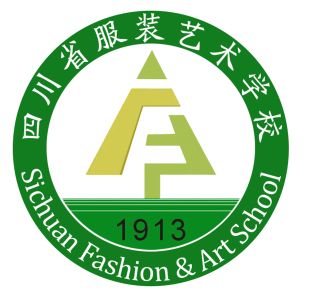 会计专业2020级2020 年  6月制定人才培养方案体例框架和基本要求一、专业名称及代码专业名称：会计专业代码：120100二、入学要求初中毕业生或同等学力者三、基本学制3年，中专及“3+2”五年制，专科四、职业面向（一）服务面向（二）职业发展路径（三）职业岗位及职业能力分析表1  主要工作岗位及其岗位能力分析五、培养目标与培养规格（一）培养目标 培养有理想、有道德、有文化、有纪律、热爱社会主义祖国和社会主义事业，具有为国家富强和人民富裕而奋斗的献身精神；具有实事求是、独立思考、勇于创造的科学精神；具有良好的职业道德和思想品质，掌握从事本专业所需的文化基础知识，专业技术知识和操作技能，热爱财会工作，身体健康的财务管理人员。（二）培养规格1．素质具有正确的世界观、人生观、价值观。坚决拥护中国共产党领导，树立中国特色社会主义共同理想，践行社会主义核心价值观，具有深厚的爱国情感、国家认同感、中华民族自豪感；崇尚宪法、遵守法律、遵规守纪；具有社会责任感和参与意识。具有良好的职业道德和职业素养。崇德向善、诚实守信、爱岗敬业，具有精益求精的工匠精神；尊重劳动、热爱劳动，具有较强的实践能力；具有质量意识、绿色环保意识、安全意识、信息素养、创新精神；具有较强的集体意识和团队合作精神，能够进行有效的人际沟通和协作，与社会、自然和谐共处；具有职业生涯规划意识。 具有良好的身心素质和人文素养。具有健康的体魄和心理、健全的人格，能够掌握基本运动知识和一两项运动技能，达到《国家学生体质健康标准》要求，具有健康的体魄和心理、健全的人格；具有感受美、表现美、鉴赏美、创造美的能力，具有一定的审美和人文素养，能够形成一两项艺术特长或爱好；掌握一定的学习方法，具有良好的生活习惯、行为习惯和自我管理能力。知识（1）掌握教育部规定的语、数、外、德育、计算机及体育等公共基础课程所需掌握的知识，能够熟练运用相关知识到现实生活、学习及工作中去，能够运用相关所学基础课程去解决问题。（2）掌握会计核算、财务管理的基本方法;掌握会计电算化、珠算、点钞等专业技能知识；掌握计算机在本专业中应用的基本知识；掌握财务会计、成本会计、财经法规与会计职业道德等相关知识；掌握应用文写作技巧。3．能力（1）专业通用能力具备与职业工作岗位相关的专业理论、专业技能。熟练使用EXCEL、WORD 在财务管理中的应用，以及财务应用文写作的能力。（2）专业（技能）方向能力具备会计手工核算、电算化会计的操作能力。并能熟练使用财务软件，熟悉纳税申报。能独立思考，发现并解决企业经营活动中遇到的问题。六、课程设置及要求（一）课程结构（二）课程简介1.公共基础课2.专业基础课（二）专业核心课（三）专业实践课（三）能力证书和职业证书要求七、主要接续专业高职：会计学专业、财务管理专业、会计电算化专业本科：会计学专业、财务管理专业、会计电算化专业、审计学专业八、学时安排（一）教学活动与时间分配表（按周分配）表1  教学活动与时间分配表（单位：周）（二）实践教学安排表（按周分配）表2 实践教学安排表（单位：周）（三）考证安排九、教学进程总体安排详见附表1。十、实施保障（一）师资队伍1.专业负责人情况2.专业教师情况（二）教学设施1.实训实习环境2.校外实训基地（三）教学资源1.教材选用优先选用中等职业教育国家规划教材、省级规划教材。2.数字资源媒体素材──多媒体课件、视频类素材、动画类素材。试题库──在计算机系统中实现题目的集合。文献资料──有关教育方面的政策、法规、条例和规章制度，对重大事件的记录、重要文章、书籍等。网络课程──通过网络教学及实施的教学活动。　3.支持系统应用软件──福斯特分岗实训、ERP沙盘、畅捷通T3软件、邦道无纸化考试系统软件（四）教学方法1.案例教学法在教学过程中，教师讲授新知并进行案例示范，鼓励学生积极参与讨论，再将案例材料发放给学生，学生独立操作，让学生关于案例中的问题进行分析并得出解决方案。2.项目教学法在获取新知的后期，创设工作情景，让学生融汇贯通已学习的知识，完成知识体系的搭建。以工作任务引领学习兴趣，激发学生的成就动机。3.理实一体化教学法在教学过程中，应立足于加强学生实际操作能力的培养，在实践实操过程中，使学生掌握财会相关的各种的操作技能，提高学生的岗位适应能力。4.讨论法在授课环节，学生在教师的指导下为解决问题而进行探讨，更好的发挥学生的主动性、积极性，有利于培养学生独立思维能力、口头表达能力，促进学生灵活地运用知识。同事，讨论结束时教师进行小结。5.练习法 教师布置练习题，将学生进行独立练习，并对完成情况进行检查6.实施1+X证书制度“1”为学历证书，“X”为会计职称等级证书，会计职称等级证书是职业技能水平的凭证，也是对学习成果的认定。鼓励学生在获得学历证书的同时，积极取得初级会计师证书，提高就业竞争力。（五）学习评价（1）教师教学评价1.评价主体：行业专家、专业指导委员会、会计教研组、学生评教。2.评价方式：采用过程性评价与结果性评价相结合。3.评价标准：过程性评价主要从教学态度、教学能力、教学方法、教学效果、作业批改情况多方面进行评定；结果性评价主要从学生知识点的掌握完成度、技能的熟练程度、考试成绩等方面进行评价。（2）学生学习评价1.评价主体：专业教师、会计教研组、学生评教。2.评价方式：采用过程性评价与结果性评价相结合。3.评价标准：过程性评价包括学习态度考评、作业完成情况等方式对学生在整个学习过程中的表现进行综合测评；结果性评价包括平时考试成绩、期末成绩、技能考核。（六）质量管理1.人才培养方案是学校组织教学、对人才培养质量进行监控和评价的依据。人才培养方案的制定、审批与实施实行校部二级管理。学校校长、党组负责人是专业人才培养方案制订与实施的第一责任人，负责决策与审定。教学副校长、教务处负责人才培养方案的具体落实与督查，专业部负责人才培养方案的制定与执行。经学校批准专业人才培养方案，未经许可，任何部门和个人不得擅自调整和拒绝执行。2.加强人才培养方案的执行督查。每学期进行至少2次教学常规检查，主要检查教师学期授课计划执行情况、教案编写情况、作业布置与批阅情况等。3.在实施培养方案的过程中，教务处和各专业部要通过学生座谈会、教学检查、课堂教学质量评估、领导听课、教学督导等方式，加强质量监控，确保课程教学质量。十、毕业要求1.通过规定年限的学习，修满专业人才培养方案所规定的学分。2.取得本专业相应的职业资格证书和相关能力证书。3.综合素质评分达标。十一、附录一般包括教学进程安排表、人才培养方案专家论证意见、人才培养方案学校审批意见、人才培养方案调整审批表等。教学进程安排表附表1注：1. “各学期周学时分配”列中“X+Y周”的“X”指课堂教学周数；“Y”指停课实践周数；2. 实习实训专周是指停课进行实习实训，若为1周则在表中表示为“1W”，按1周30学时统计学时；3. 课程考核方式有“考查”与“考试”两种，在相应考核方式中注明考试或考查的学期；4. 选修课学时数为总学时的10%左右，请注明“限选”或“任选”，在备注处注明开课形式：课堂教学、网络课程自学或讲座；5. 素质拓展课程”专指与专业能力提高相关的课程。各系、专业可以根据教学需要，并结合第二课堂，自行安排并规定学生应修读学分。6.课程代码在诊改办处查询，如为新课，按诊改办要求编码。附表2人才培养方案专业指导委员会论证意见论证专业名称：    论证时间：  年  月   日附表3人才培养方案学校审批意见附表4四川省蚕丝学校××专业人才培养方案修订报告一、人才需求调研情况 （本专业开展用人单位、往届毕业生调查的情况，行业发展趋势以及人才需求变化等方面的情况） 二、本专业人才培养目标调整的依据及培养规格 （专业人才培养目标调整的依据是什么？达到这一培养目标，本专业培养的人才应具有什么样的知识、能力与素质结构？） 三、企业行业专家参与人才培养方案制定情况 （哪些的企业行业专家参加了人才培养方案的制定，提出了哪些具体意见和建议？） 四、课程设置变化情况 （相对于正在执行的人才培养方案，更新了哪些课程？课程调整的理由？）XX专业课程计划调整数据对照表五、审批意见序号专业大类对应行业（代码）主要职业类别（代码）主要岗位类别（或技术领域）职业资格证书或技能等级证书举例17272412-06-03-00会计核算、会计服务初级会计师中级会计师岗位典型工作任务职业能力要求对应职业能力课程所需职业资格证书收银员每日销售款的收取知道如何填写收据、能正确收取、审核销售款项会计收银实训无出纳员现金收付和银行结算业务的办理理解出纳岗位的任务和业务流程；理解支付结算纪律及原则；掌握不同票据结算程序及注意事项；掌握不同票据原始凭证的填制及账务处理；掌握票据之外的银行结算方式；能定期将日记账与其总账相核对。出纳岗位实训初级会计师会计专员发票、账簿的审核与登记知道如何审核各类原始凭证，会登记会计账簿，编制会计报表；成本费用核算等会计基础财务会计经济法初级会计师办税专员企业日常税务处理知道如何办理税务相关事宜税法实务初级会计师财务助理企业日常账务处理审核会计凭证、登记会计账簿会计基础财务会计初级会计师会计主管结账、出具财务报表、财务分析能对企业的经营状况进行财务分析财务会计税法实务经济法中级会计师高级会计师序号课程名称主要教学内容和要求参考课时1职业生涯规划依据《中等职业学校职业生涯规划教学大纲》开设，并与专业实际和行业发展密切结合302职业道德与法律依据《中等职业学校职业道德与法律教学大纲》开设，并与专业实际和行业发展密切结合323经济政治与社会依据《中等职业学校经济政治与社会教学大纲》开设，并与专业实际和行业发展密切结合324哲学与人生依据《中等职业学校哲学与人生教学大纲》开设，并与专业实际和行业发展密切结合285语文依据《中等职业学校语文教学大纲》开设，并注重在职业模块的教学内容中体现专业特色3326数学依据《中等职业学校数学教学大纲》开设，并注重在职业模块的教学内容中体现专业特色3327英语依据《中等职业学校英语教学大纲》开设，并注重在职业模块的教学内容中体现专业特色3248体育与健康依据《中等职业学校体育与健康教学大纲》开设，并与专业实际和行业发展密切结合1629计算机应用基础依据《中等职业学校计算机应用基础教学大纲》开设，并注重在职业模块的教学内容中体现专业特色3010公共艺术依据《中等职业学校公共艺术教学大纲》开设，并与专业实际和行业发展密切结合2611历史依据《中等职业学校历史教学大纲》开设，并与专业实际和行业发展密切结合3612公共选修课根据本校教学发展实际，自定公共选修课，如：工匠精神、中职生安全教育、中职生就业指导、中国传统文化入门、中华传统文化-文学瑰宝、实习实训公共安全、中华文明起源13213素质拓展课学生根据专业学习需要和兴趣爱好，可在自选选修课中选择自己想学的课程，如：演讲与口才、中职生实用礼仪、中职生心理健康、网络创业理论与实践、中华民族精神、中国书法史、《说文解字》研读、看日剧学日语等48序号课程名称主要教学内容和要求参考学时1基础会计1.掌握会计基本原理和基础账务处理程序；2.学会审核和填制原始凭证、记账凭证；3.掌握并完成明细账簿和总账的登记；4.掌握并完成完成会计报表；1462财经技能1.掌握数字的书写技能模；　2.熟悉数字书写在财经工作中的应用；3.掌握点钞的基本技能；　4.鉴别真假人民币的基本方法；5.掌握常用的手工点钞法；6.理解珠算的基础知识；7.学会拨珠手法；8.掌握并完成珠算的加减运算；9.了解珠算的乘除法；303财经应用写作1.掌握财经写作基础知识；
2.掌握行政公文的具体写法；
3.熟悉财经计划的概念及要求；4.掌握财经工作计划的具体写法；
5.熟悉财经工作总结的概念和特点；
6.了解财经工作总结的作用及分类；
7.熟悉审计报告的概念及作用；
8.掌握审计报告的编写程序及方法；
9.了解财经诉讼文书；284财经法规掌握会计法律制度的构成、会计工作管理体制、会计核算、会计监督、会计机构和会计人员；
2.掌握支付结算制度：主要是支付结算概述、银行结算账户、票据结算；
3.掌握税收征收制度；4.了解会计职业道德、会计职业道德与会计法律制度的关系、会计职业道德教育、会计职业道德的检查与奖惩、会计职业道德建设组织与实施。具有严格按照《企业会计准则》等政策法规要求进行规范操作的能力。培养学生诚实、守法的职业素养；120序号课程名称主要教学内容和要求参考学时1EXCEL在会计中的应用1.掌握电子表格的基本知识、excel的主要功能、特点及在会计中的应用；2.能够使用Excel处理会计工作过程的一些复杂的计算；3.能够使用Excel完成账务报表处理、财务分析、工资核算、固定资产核算、成本核算等典型工作任务；4.能够使用Excel解决基本会计账证表工作的能力；602财务会计1.掌握会计科目、账户的分类及账户的基本结构； 2.掌握工业企业的基本账务处理； 3.掌握各类明细账的登记方法；4.掌握科目汇总表的编制及总账的登记方法； 5.掌握错账更正的方法； 6.掌握财产清查的方法； 7.熟悉企业会计核算主要岗位职责，具有进行各岗位一般日常经济业务的会计处理的能力；8.爱岗敬业，脚踏实地、勤奋刻苦的工作态度；9.相互协作、相互帮助的团队合作精神；10.培养学生严谨、细致的工作作风；2403税法实务1.掌握我国经济法的基本理论；2.掌握税收法律制度；3.完成增值税、消费税、企业所得税的计算；4.了解小税种；5.通过学习，能够处理有关经济实务的问题，把握对经济动脉的敏锐度, 提高信息利用率；644成本会计1.认知成本会计的内容；
2.了解成本会计的工作环节及任务 、明确成本会计的工作组织； 
3.认知成本核算的基础工作和费用的分类； 
4.掌握产品成本的归集与分配； 
5.掌握计算产品成本的基本方法； 
6.掌握计算产品成本的辅助方法； 
7.学会编制与分析产品成本、费用报表； 645市场营销1.掌握市场营销环境；2.掌握企业战略营销策略；3.掌握消费者市场；4.熟悉市场营销调研与预测、STP、竞争市场分析；5.掌握产品策略、品牌策略、定价策略、分销 策略、促销策略等；6.通过学习了解市场环境，学会分析市场变化，提升职业素养；726统计学基础1.了解统计的三种含义； 
2.熟悉统计学的研究对象、方法和工作过程； 
3.掌握统计学的基本概念； 
4.掌握统计整理的概念和步骤；
5.理解统计学的各项综合指标； 
6.了解统计指数的概念和种类； 
7.掌握抽样调查的概念及其理论依据； 
8.了解简单线性回归分析； 327经济法基础1.了解经济法的基本概念；2.掌握企业法律制度；3.掌握税收法律制度；4.掌握票据法律制度；5.掌握劳动法相关概念；80序号课程名称主要教学内容和要求参考学时1财经技能实训1.掌握数字的书写技能模；　2.熟悉数字书写在财经工作中的应用；3.掌握点钞的基本技能；　4.鉴别真假人民币的基本方法；5.掌握常用的手工点钞法；6.理解珠算的基础知识；7.学会拨珠手法；8.掌握并完成珠算的加减运算；9.了解珠算的乘除法；302会计收银实训1.学习人民币真假的识别；
2.掌握点钞的基本技能；
3.学会电子计算器的应用；
4.学会收银员礼仪；
5.熟悉收银系统；
6.了解进货管理、批发管理、存货管理、收银管理；
7.熟悉前台收银系统；
8.完成收银任务；603ERP会计沙盘1.了解ERP沙盘模拟企业经营；
2.了解ERP沙盘模拟企业经营实训要点；
3.完成团队组建；4.调研企业并熟悉企业经营流程；
5.完成起始年及后5年的经营管理；904会计手工账1.了解会计手工账的基本流程；2.完成原始凭证审核、分类；3.根据经济业务完成会计凭证的填列；4.完成会计账簿的登记；5.记账凭证汇总；6.完成总账的登记；7.完成对账和结账；8.完成会计报表的编制；905会计电算化1.熟悉会计电算化基础知识；2.熟悉会计核算软件的功能模块； 3.了解会计核算软件的要求4.掌握会计电算化岗位及其权限设置；5.完成系统管理员岗位操作； 6.完成账套建立、操作员及权限管理；7.完成总账系统参数及基础档案设置； 8.完成固定资产系统初始化设置；9.完成日常业务处理；10.完成账务处理系统月末结账及会计报表；906会计分岗实训1.了解模拟企业概况及实训要求；
2.完成出纳岗位核算； 3.库存现金、银行存款的核算； 
4.完成往来岗位、应收及预付款项、材料资产、固定资产、职工薪酬岗位核算；5.完成成本费用岗位核算； 6.完成财务成果岗位核算；7.完成税金及附加的确认与核算；
8.完成利润的核算；9.完成企业财务报表的登记；907顶岗实习学生履行实习岗位的所有职责，包括收银、基础财务核算、会计凭证的审核、登记等；480序号职业资格名称颁证单位等级备注1初级会计师财政部初级可选2中级会计师财政部中级可选学期入学教育与军训课堂教学专业实践专业实践其它实践其它实践考试机动假期毕业教育(鉴定)合计学期入学教育与军训课堂教学实训实习社会实践公益劳动考试机动假期毕业教育(鉴定)合计第一学期315110424第二学期14510828第三学期16310424第四学期16310828第五学期16310424第六学期4168129总计3813150361157学年、学期内容学年、学期内容学年、学期内容第一学年第一学年第二学年第二学年第三学年第三学年合计学年、学期内容学年、学期内容学年、学期内容一二一二一二专业技能实践教学校内实训随课实训专业技能实践教学校内实训会计手工账33专业技能实践教学校内实训会计电算化33专业技能实践教学校内实训会计分岗实训33专业技能实践教学校内实训ERP会计沙盘33专业技能实践教学校内实训财经技能实训11专业技能实践教学校内实训会计收银实训22专业技能实践教学校外实习认知实习专业技能实践教学校外实习跟岗实习专业技能实践教学校外实习顶岗实习1616其它实践教学其它实践教学入学教育与军训33其它实践教学其它实践教学社会实践其它实践教学其它实践教学公益劳动其它实践教学其它实践教学职业技能鉴定11总计总计总计453331735序号职业资格证书拟考学期对应课程开设学期1初级会计师6税法实务41初级会计师6财务会计3、4、5、61初级会计师6经济法基础5、6专业负责人姓名所学专业学历职称职业（执业）资格教授课程向英会计本科高级高级会计师成本会计序号姓名所学专业学历职称/职务职业（执业）资格任教学科1苏媛会计本科助理讲师初级会计师财务会计、税法实务、会计实训、2黄婷婷会计本科助理讲师初级会计师财务会计、税法实务、会计实训3左乔会计本科助理讲师初级会计师财经法规与会计职业道德4谯雯会计本科助理讲师初级会计师成本会计5刘璐会计本科助理讲师初级会计师市场营销、经济法基础熊芳会计本科讲师中级会计师基础会计、财经法规与会计职业道德序号实训室名称主要工具和设施设备主要工具和设施设备序号实训室名称名称数量1会计手工实训室收银管理软件1套1会计手工实训室收银pos机40台1会计手工实训室磁卡读卡器40台1会计手工实训室扫码器40个1会计手工实训室练功券90把2会计电算化实训室畅捷通T3软件1套2会计电算化实训室邦道无纸化考试系统软件1套2会计电算化实训室学生用控制终端90台3会计分岗实训学生用控制终端90台3会计分岗实训福斯特跟岗实训软件1套4ERP沙盘实训室企业经营管理沙盘交互式触控一体机1台6组4ERP沙盘实训室ERP沙盘系统1套4ERP沙盘实训室交易台1台4ERP沙盘实训室学生沙盘桌6张4ERP沙盘实训室学生用控制终端6台名称/合作企业主要实训内容成都精沛科技有限公司日常财务核算北京恒安卫士保安服务有限公司日常财务核算厦门天马微电子有限公司日常财务核算南充市会计电算化珠算协会珠算课程类别课程名称课程代码学分学时数学时数学时数课程性质考核方式考核方式各学期周学时分配各学期周学时分配各学期周学时分配各学期周学时分配各学期周学时分配各学期周学时分配备注课程类别课程名称课程代码学分总学时理论学时实践学时课程性质考查考试一二三四五六备注课程类别课程名称课程代码学分总学时理论学时实践学时课程性质考查考试15+5周14+6周16+4周16+4周16+4周4+16周备注公共基础课程职业生涯规划30000102301614必修√2公共基础课程哲学与人生3000013228280必修√2公共基础课程经济政治与社会3000012232320必修√2公共基础课程职业道德与法律3000011232320必修√2公共基础课程语文30000011833230824必修√444446公共基础课程英语30000021832428044必修√444444公共基础课程数学3000005183323320必修√444446公共基础课程计算机应用基础3000003230822必修√2公共基础课程体育与健康3000004316220142必修√222222公共基础课程普通话3000008130624必修√2公共基础课程历史3000012236306必修√√网络课程公共基础课程艺术30000061.526188必修√√网络课程公共基础课程工匠精神3000027116106必选√√网络课程公共基础课程中职生心理健康3000040236324必选√√网络课程公共基础课程中国传统文化入门3000030118126必选√√网络课程公共基础课程实习实训公共安全3000032118126选修√√网络课程公共基础课程小计76.514821176306201616161418公共选修课程（≥3学分）中职生就业指导30000291.526206选修√√网络课程公共选修课程（≥3学分）中国传统文化—文化瑰宝3000031118126选修√√网络课程公共选修课程（≥3学分）中华文明的起源300003311688选修√√网络课程公共选修课程（≥3学分）演讲与口才3000034118126选修√√网络课程公共选修课程（≥3学分）中职生实用礼仪30000351.5261610选修√√网络课程公共选修课程（≥3学分）网络创业理论与实践3000036230300选修√√网络课程公共选修课程（≥3学分）中华民族精神3000037132320选修√√网络课程公共选修课程（≥3学分）中国书法史30000381.526188选修√√网络课程公共选修课程（≥3学分）《说文解字》研读30000391.5302010选修√√网络课程公共选修课程（≥3学分）中职生安全教育3000028236324选修√网络课程公共选修课程（≥3学分）看日剧学日语3000041130030选修√√网络课程公共选修课程（≥3学分）小计3482820合计79.515301204326201616161418占比：45%专业基础课程基础会计110501481469056必修√64专业基础课程财经技能230624必修2专业基础课程财经应用文写作1.5281018必修2专业基础课程财经法规110501671208040必修√44专业基础课程小计18.53241861388104000占比：9.5%专业核心课程EXCEL在会计中的应用30000033.5601050必修22专业核心课程财务会计11050171324015090必修√6444专业核心课程税法实务11050203.5645014必修√4专业核心课程成本会计11050353.5644024必修√22专业核心课程市场营销11050344725022必修√222专业核心课程统计学基础110502723220122专业核心课程经济法基础11050204.5805030必修√44小计3461237024228121410占比：18%专业实践课程财经技能实训1105015130030必修√1w专业实践课程会计收银实训1105015260060选修√2w专业实践课程ERP会计沙盘1105041390090选修√3w专业实践课程会计手工账1105038390090必修√3w专业实践课程会计电算化1105039390090必修√3w专业实践课程会计分岗实训1105040390090必修√3w专业实践课程顶岗实习1401032154800480选修√16w小计3093009301w5w3w3w3w16w占比：27.5%总计总计1623396176016365w6w5w5w1w16w其他入学教育1.530300必修1w其他军训360060必修2w其他考试（或毕业教育）1w1w1w1w1w其他职业技能鉴定1w其他社会实践专业指导委员会名称专业指导委员会名称专业指导委员会名称评审专家名单姓名职务/职称工作单位从事专业签名评审专家名单评审专家名单评审专家名单评审专家名单评审专家名单评审专家名单评审专家名单评审专家名单评审专家名单专业指导委员会意见主要包括以下几个方面：1.人才培养目标定位的准确性？2.知识结构和课程体系与培养目标定位的一致性？3.各类课程的比例以及课程之间关系的合理性？4.实践性教学环节设置的合理性？5.专业建设是否具有特色性？6.结论性意见7.存在的问题及建议                              专业委员会主任签字：年   月   日主要包括以下几个方面：1.人才培养目标定位的准确性？2.知识结构和课程体系与培养目标定位的一致性？3.各类课程的比例以及课程之间关系的合理性？4.实践性教学环节设置的合理性？5.专业建设是否具有特色性？6.结论性意见7.存在的问题及建议                              专业委员会主任签字：年   月   日主要包括以下几个方面：1.人才培养目标定位的准确性？2.知识结构和课程体系与培养目标定位的一致性？3.各类课程的比例以及课程之间关系的合理性？4.实践性教学环节设置的合理性？5.专业建设是否具有特色性？6.结论性意见7.存在的问题及建议                              专业委员会主任签字：年   月   日主要包括以下几个方面：1.人才培养目标定位的准确性？2.知识结构和课程体系与培养目标定位的一致性？3.各类课程的比例以及课程之间关系的合理性？4.实践性教学环节设置的合理性？5.专业建设是否具有特色性？6.结论性意见7.存在的问题及建议                              专业委员会主任签字：年   月   日主要包括以下几个方面：1.人才培养目标定位的准确性？2.知识结构和课程体系与培养目标定位的一致性？3.各类课程的比例以及课程之间关系的合理性？4.实践性教学环节设置的合理性？5.专业建设是否具有特色性？6.结论性意见7.存在的问题及建议                              专业委员会主任签字：年   月   日培养方案主要数据专业方向名称培养方案总学时理论教学总学时公共课程总学时实践教学占总学时比例培养方案主要数据培养方案主要数据培养方案主要数据专业部意见             专业部长签字：                               年   月   日             专业部长签字：                               年   月   日             专业部长签字：                               年   月   日             专业部长签字：                               年   月   日             专业部长签字：                               年   月   日教务处意见             教务主任签字：                               年   月   日             教务主任签字：                               年   月   日             教务主任签字：                               年   月   日             教务主任签字：                               年   月   日             教务主任签字：                               年   月   日主管校长意见            主管校长签字：                               年   月   日            主管校长签字：                               年   月   日            主管校长签字：                               年   月   日            主管校长签字：                               年   月   日            主管校长签字：                               年   月   日学校意见         校长签字：                               年   月   日         校长签字：                               年   月   日         校长签字：                               年   月   日         校长签字：                               年   月   日         校长签字：                               年   月   日原计划原计划原计划现计划现计划现计划课程名称计划学时授课期次课程名称计划学时授课期次教研组讨论结论             教研组长（专业带头人）签字：                                      年    月    日专业部意见                           专业部长签字：                                                 年    月    日教务处意见                       教务处主任签字：                                                 年    月    日分管校领导意见                         分管校长签字：                                                 年    月    日